Census Outreach Templates:HelpDesk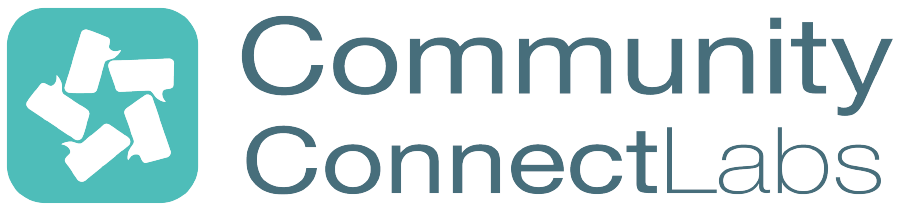 Welcome!Getting the word out about the HelpDesk is essential in order for people to use it.You can use these marketing templates to support your outreach. They include sample flyers, ads, social media templates, stickers (and more!). Quickly and easily cut and paste these Word templates. Upload your logo, customize your colors and your Census tagline. Be creative and adapt them for the different formats that your reach your constituents and clients.  Remember: try different ways to reach people. Some people will see your flyers, while others will see your emails. In any public marketing campaign, it requires 7-10 exposures for people to take an action, and don’t forget to include translated materials to support your constituents.  Here’s to your successful complete count in the 2020 Census!ContentInstructionsSample Outbound Text MessageSocial Media TemplatesEmail TemplatesStickers to Promote Text-InSample Flyer and AdInstructionsUse the Samples Provided   Sample Outbound Text MessageDo you have a list of clients who have provided you with permission to contact them? Reach out to your contact list by texting them the provided sample message. (Please contact your HelpDesk Administrator about how to do this within CommunityConnect Labs’ platform).Social Media Use images, videos, and your organization’s Census hashtags. Post regularly but vary the Census content. You can be more creative on social media than other mediums.For E-mail Lists: Template EmailCustomize the subject line and email to be most compelling for your department’s constituents/clients.For envelopes, letters, and mailers: Stickers and StampsDoes your department hand out or send out letters or mailers?  Use these existing communications to get out the word about the Census!  Stamp or add stickers on your print materials, or include a graphic In the print itself if your department can support itStickers: You can use these templates for stickers and stamps on mailers and packages. Square stickers: Avery Template 60504 – UltraDuty GHS Labels, 4" x 4", 4 per Sheet, White.  Round stickers: Avery Template 22830 – Print-to-the-Edge Round Labels, 2-1/2" diameter, 9 per Sheet, WhiteCustomize Your MarketingEnter your dedicated phone number and start word Insert your logo: right click on “Add Your Logo”, select “Change Picture”, then navigate to the logo location on your computer. Resize if necessary.Change text color, fonts and sizes if desired.  Add images or videos  Research shows that people are much more likely to pay attention to communications that have a photo or a video.  Use photos and videos of your community Use free Census galleries such as http://www.creativesforthecount.org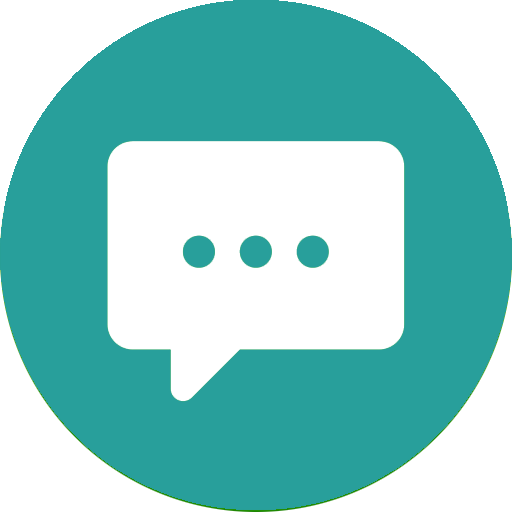 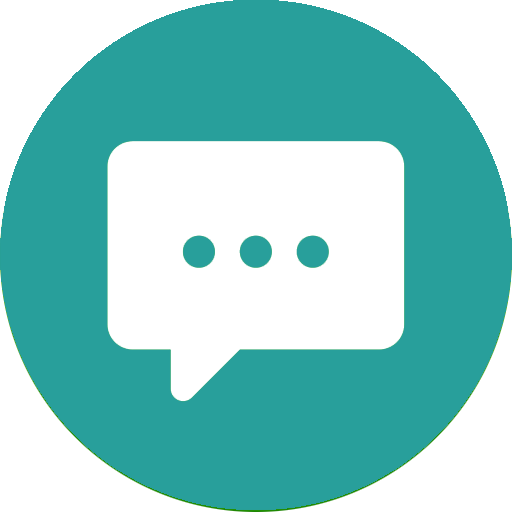 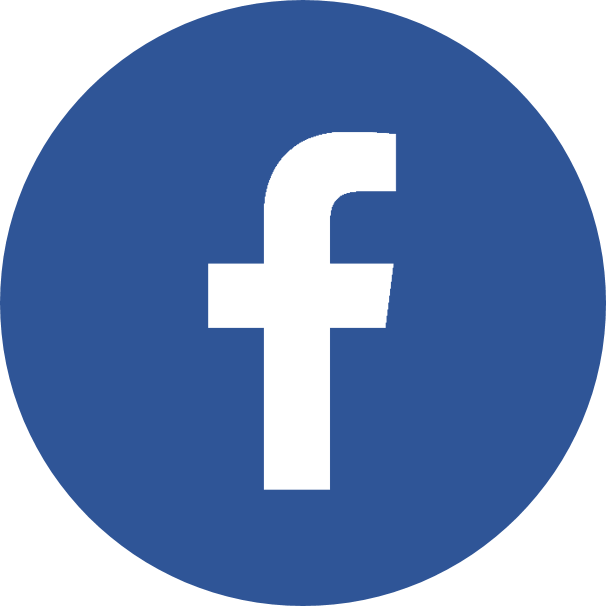 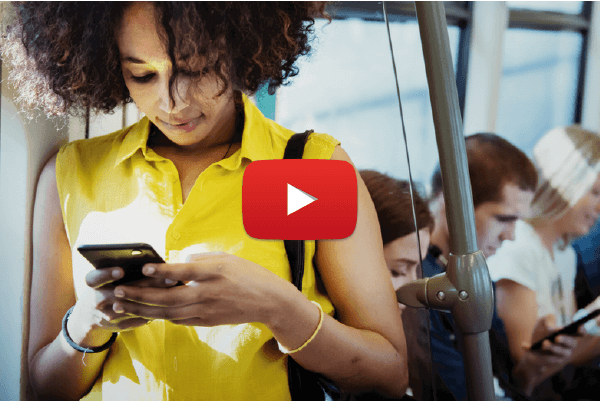 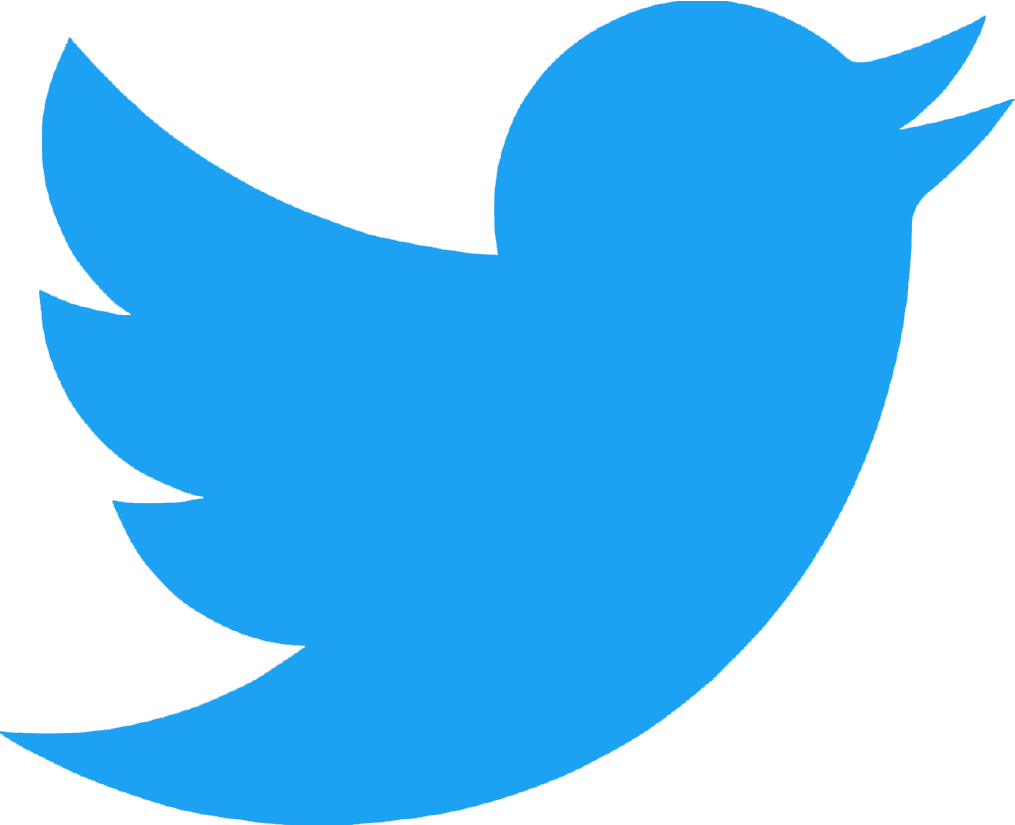 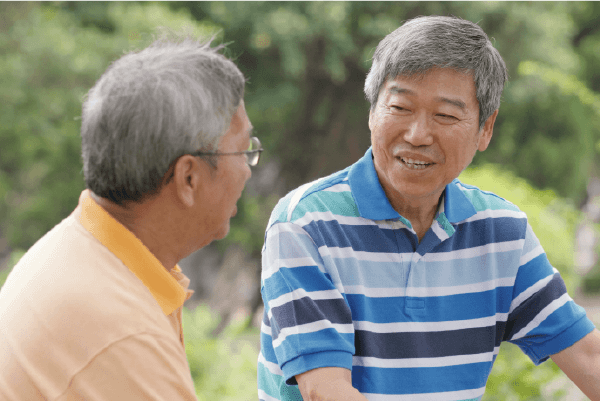 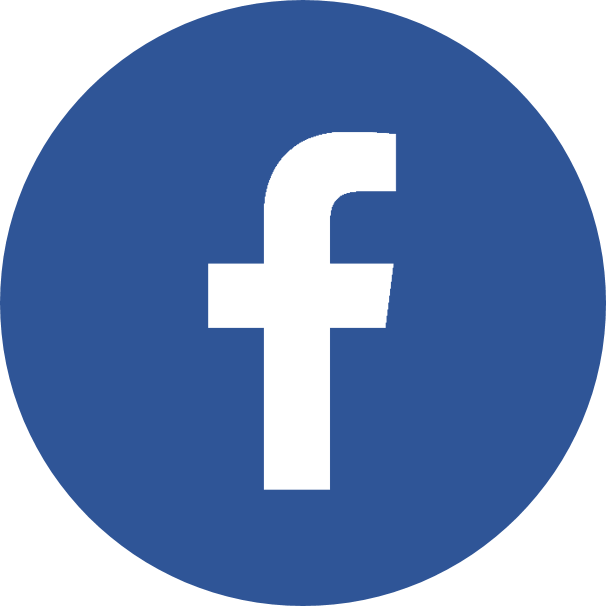 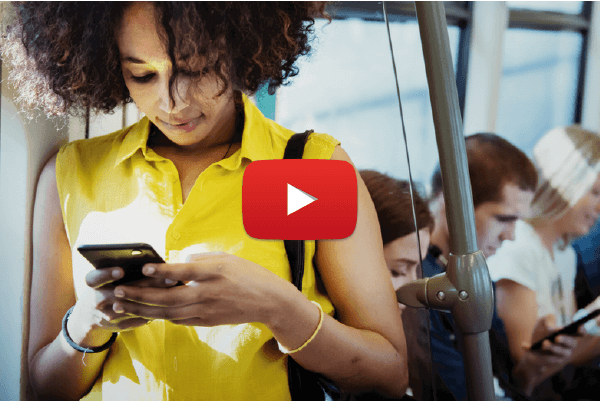 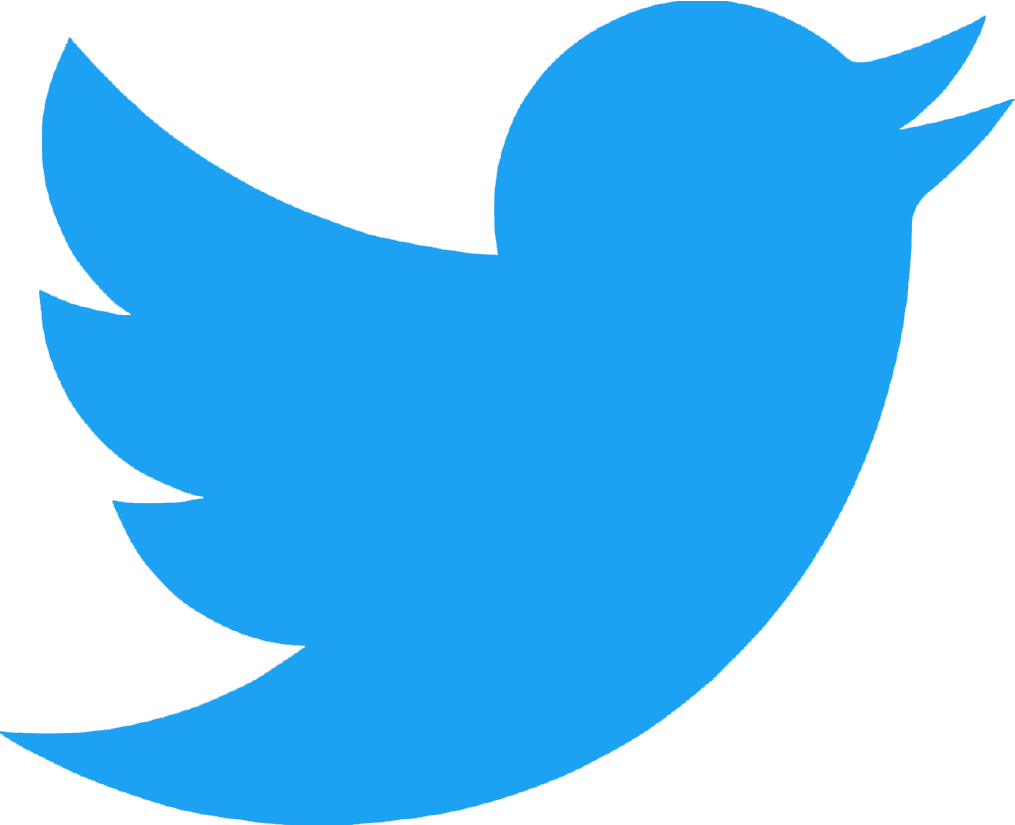 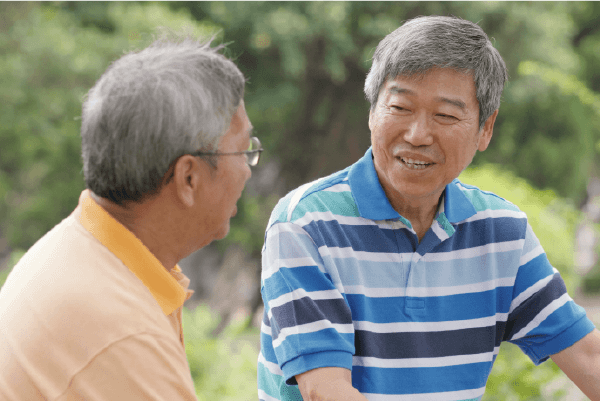 Make Your Social Media Posts VisualEasily create more visual posts by selecting a Census related photo and placing a headline, the text-in call to action, and your logo over it. The more emotional the picture, the more compelling your post will be. Include any additional information and your Census hashtags in the caption! 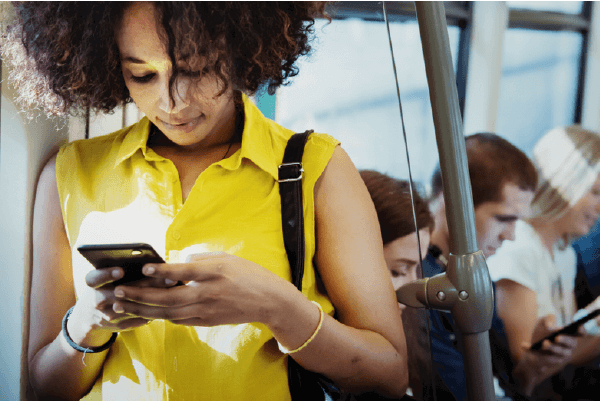 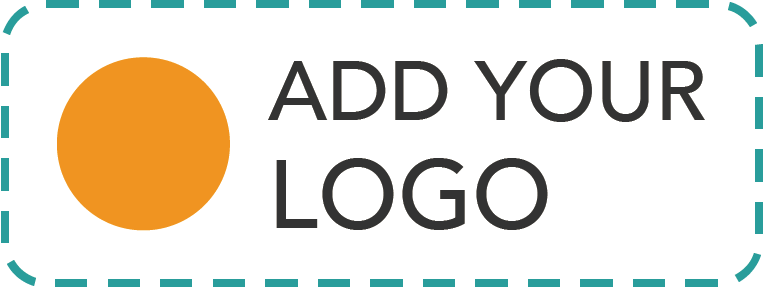 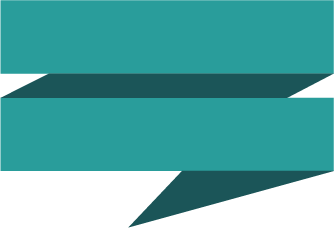 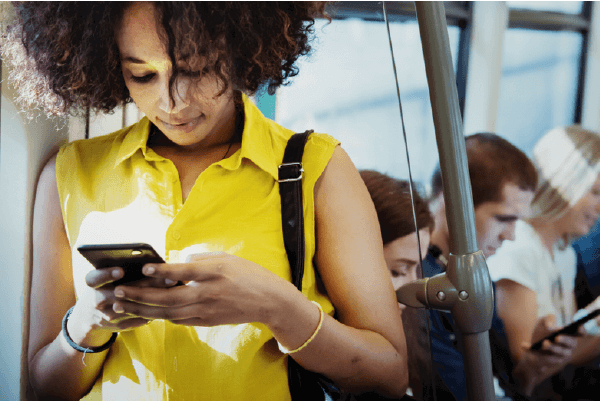 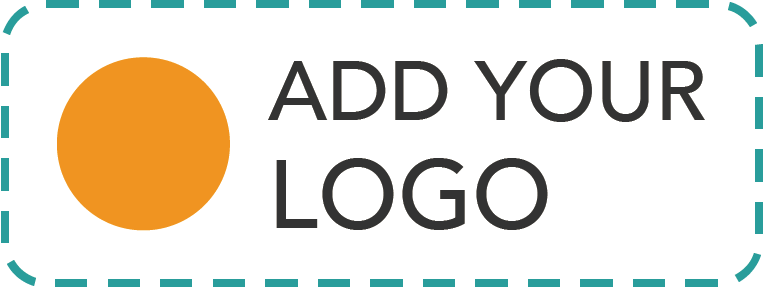 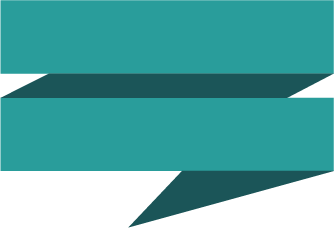 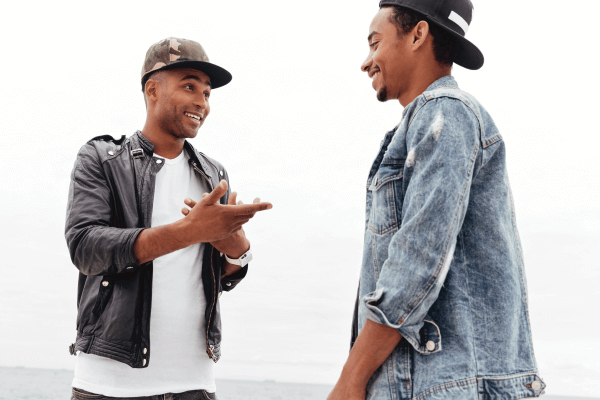 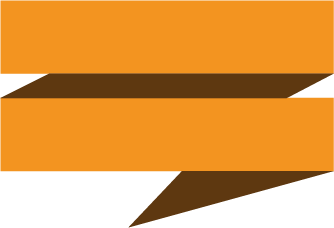 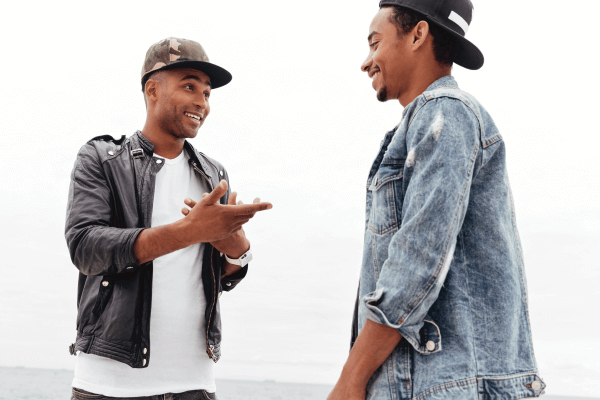 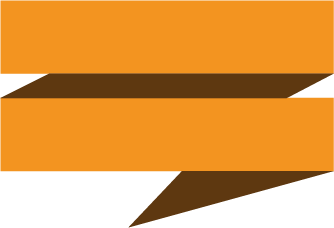 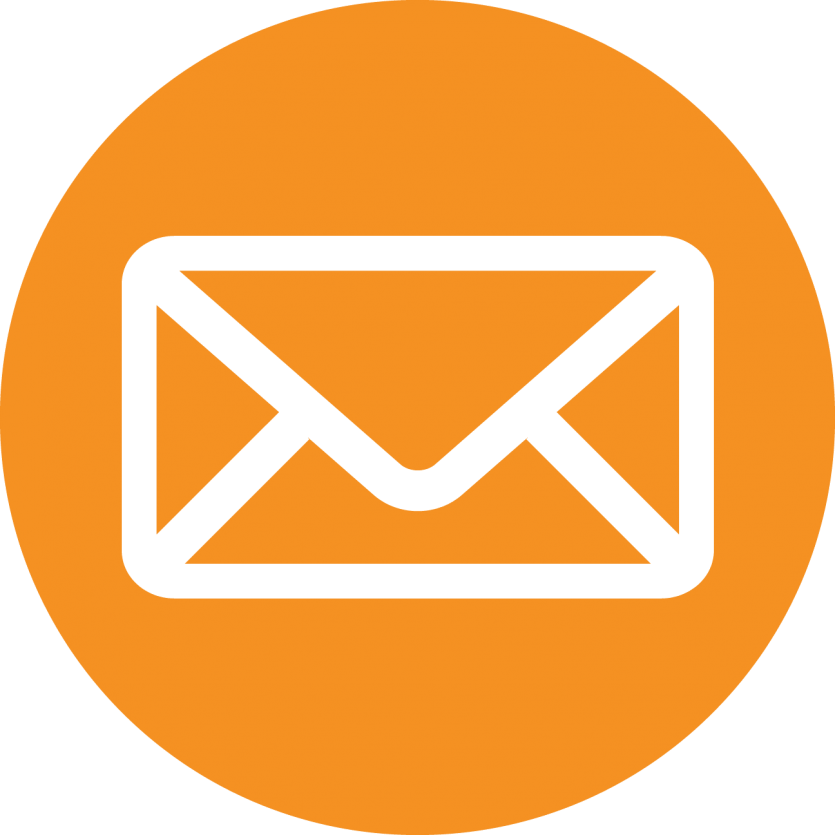 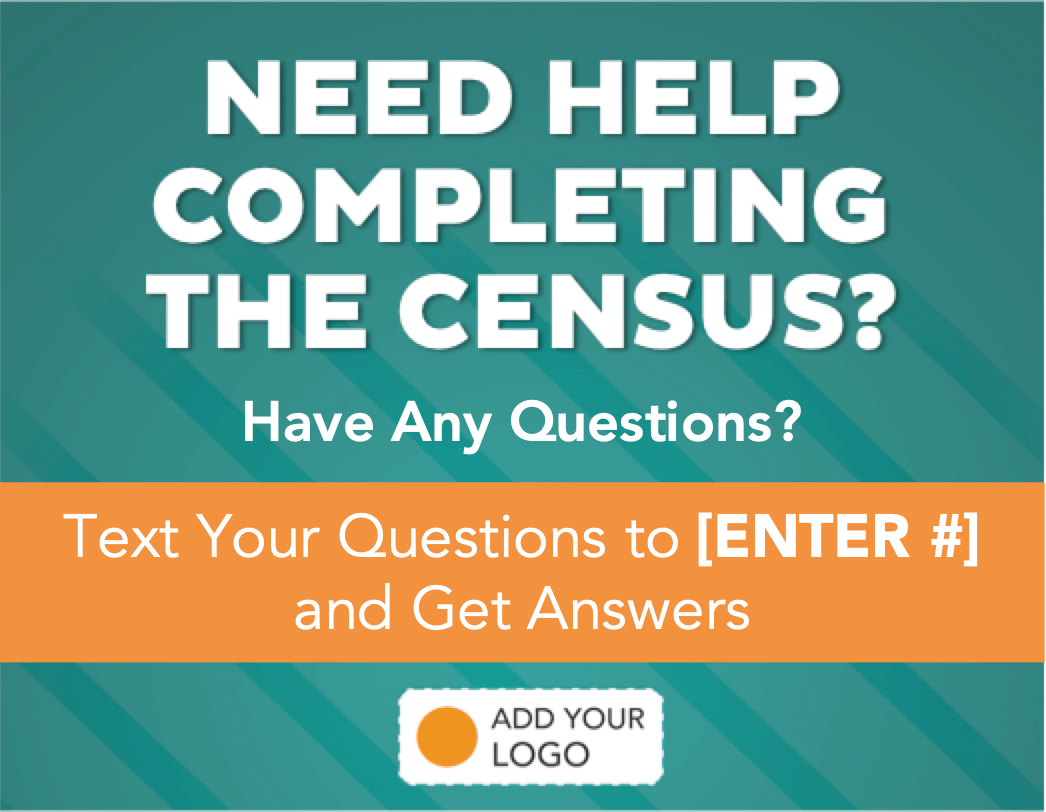 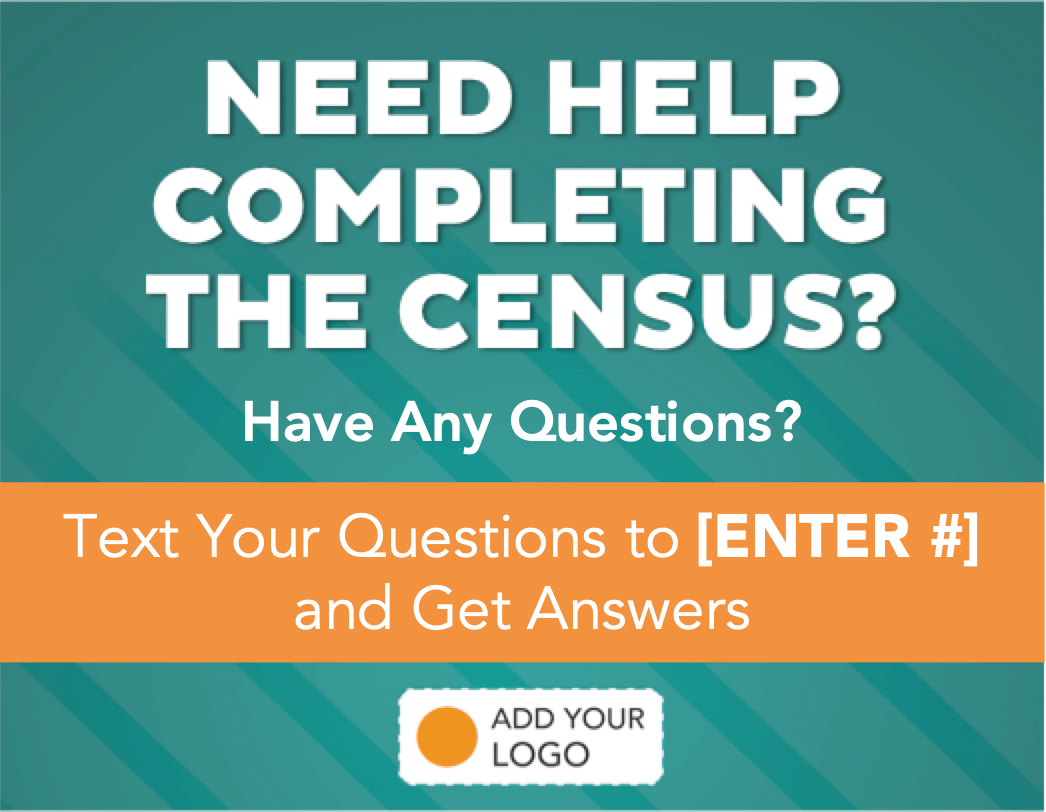 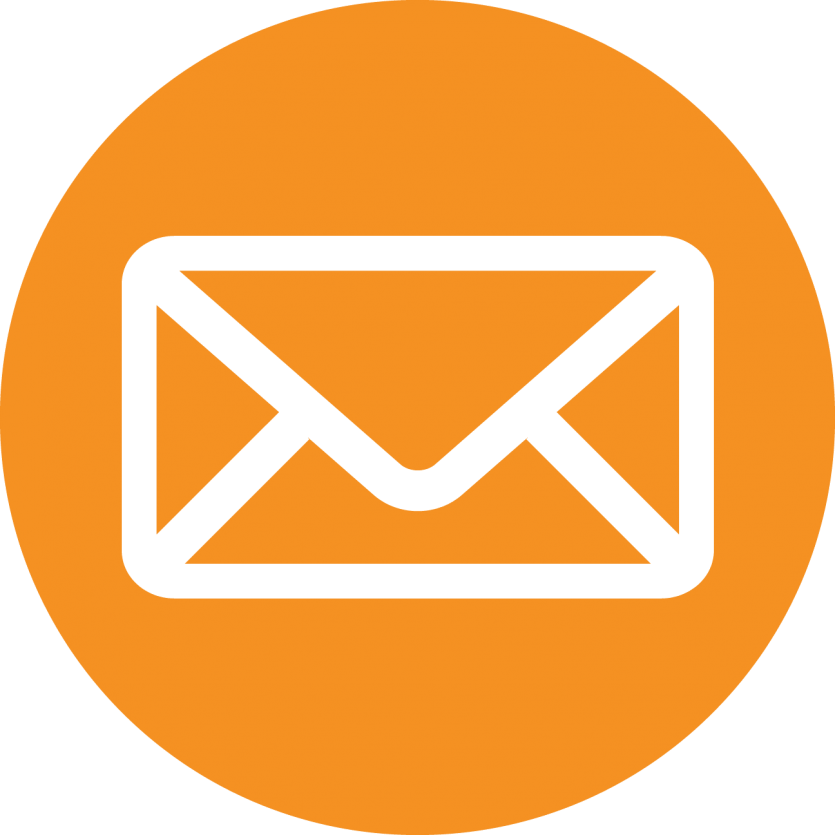 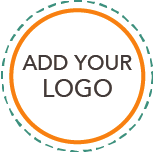 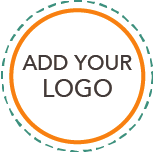 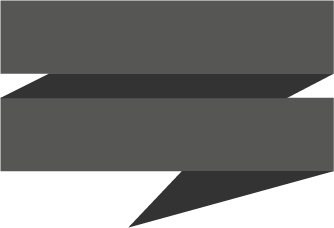 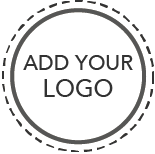 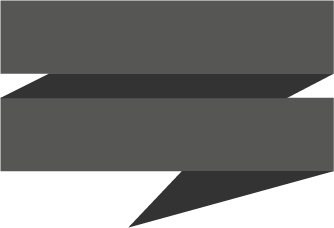 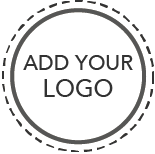 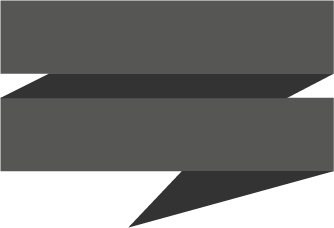 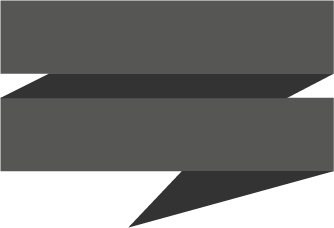 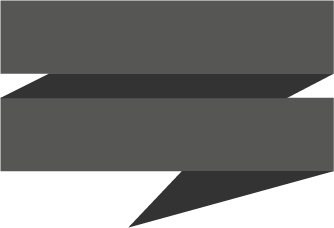 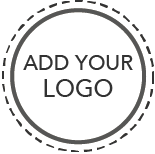 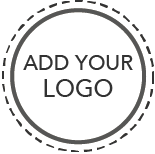 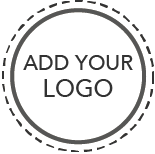 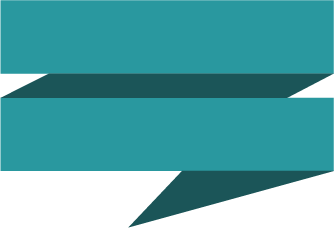 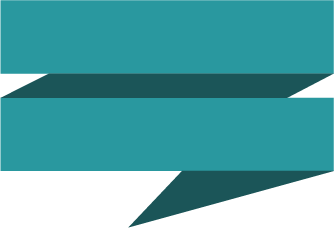 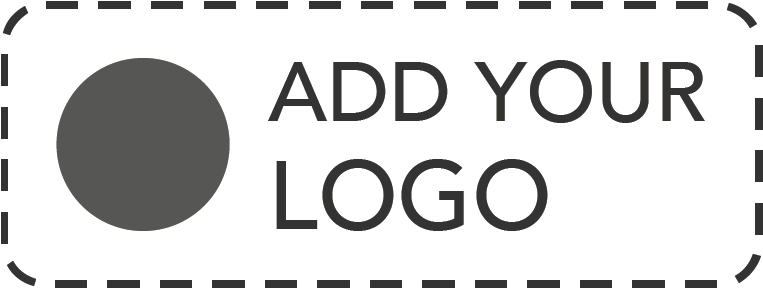 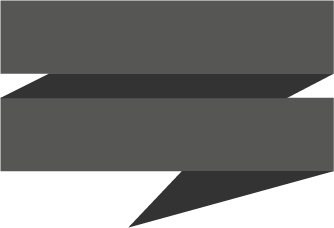 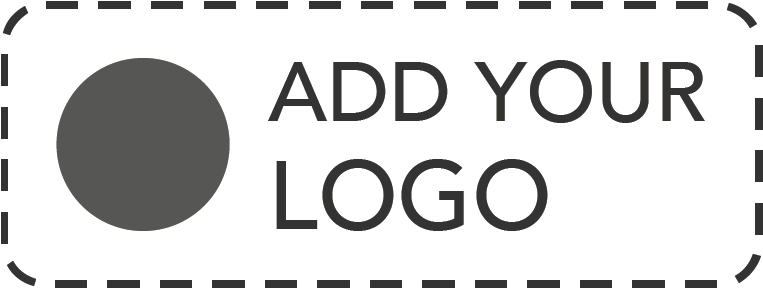 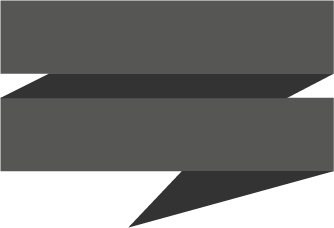 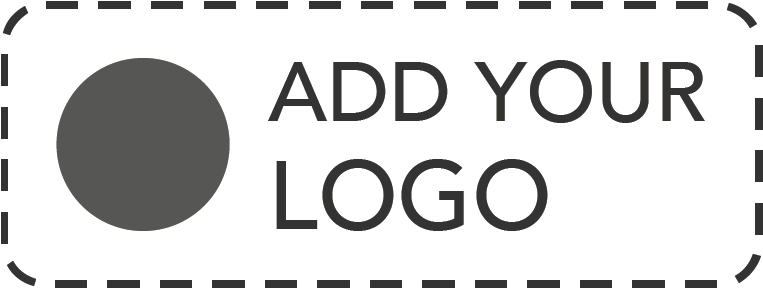 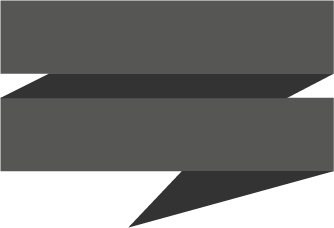 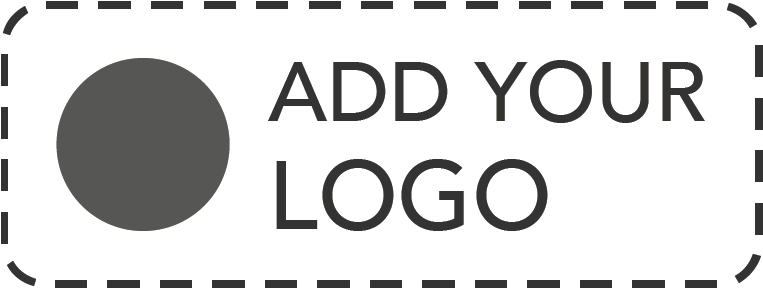 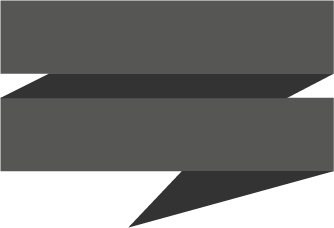 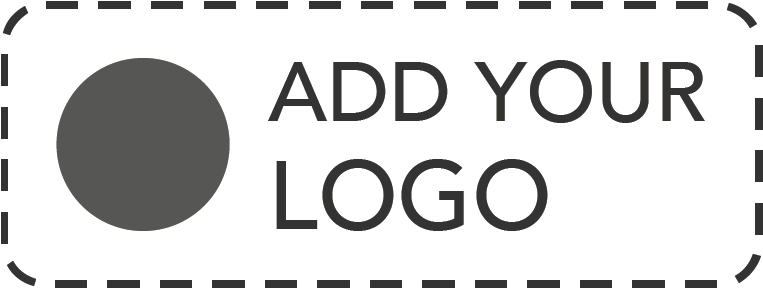 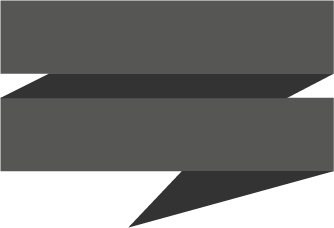 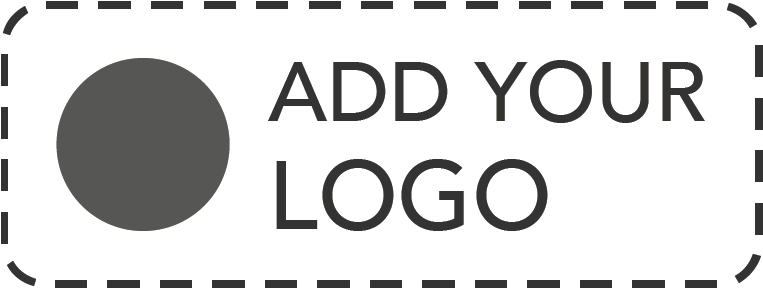 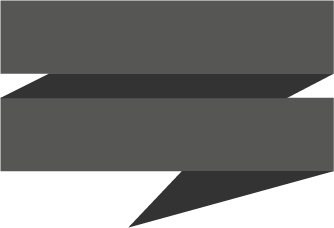 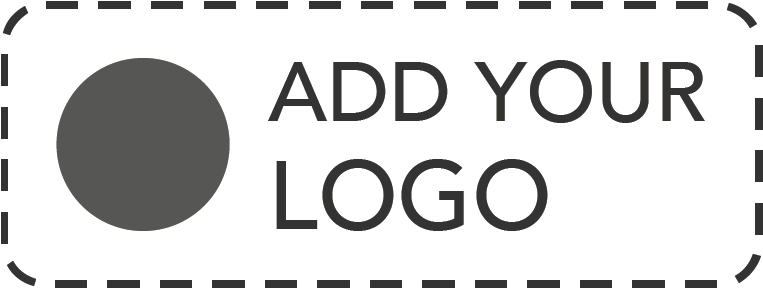 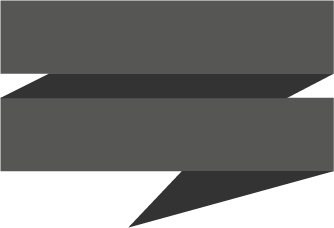 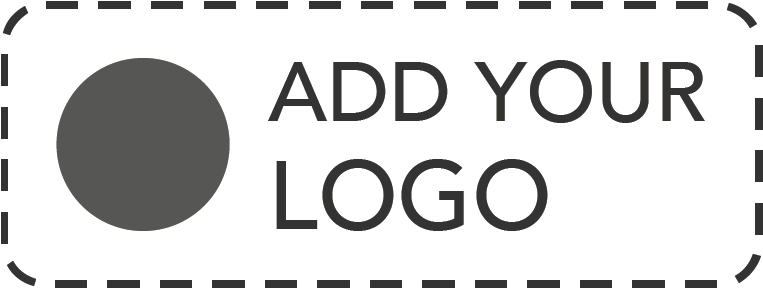 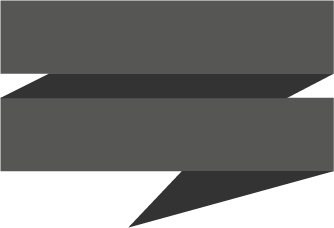 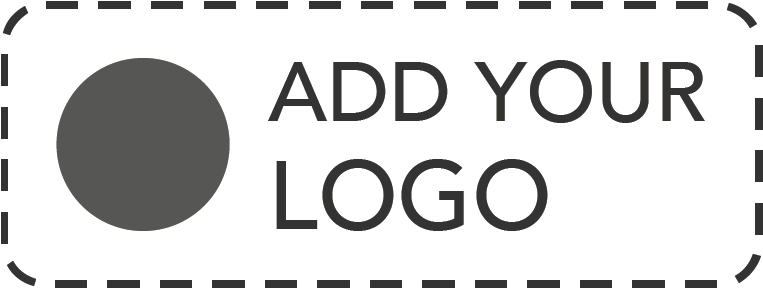 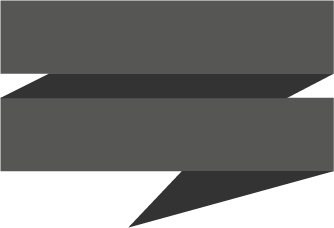 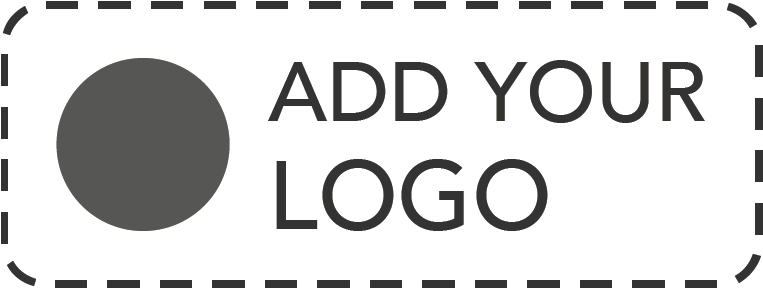 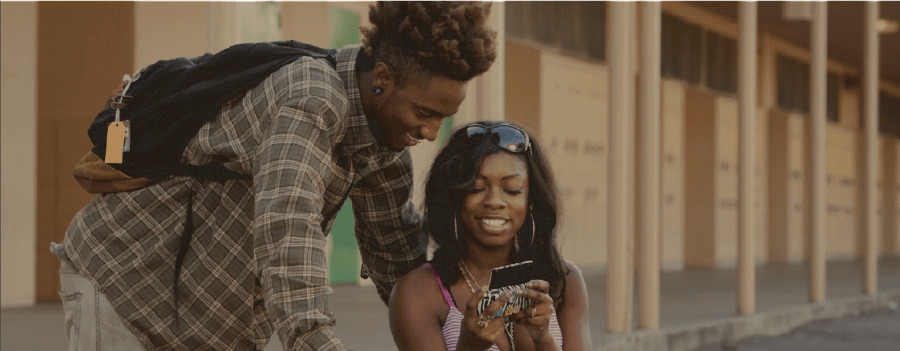 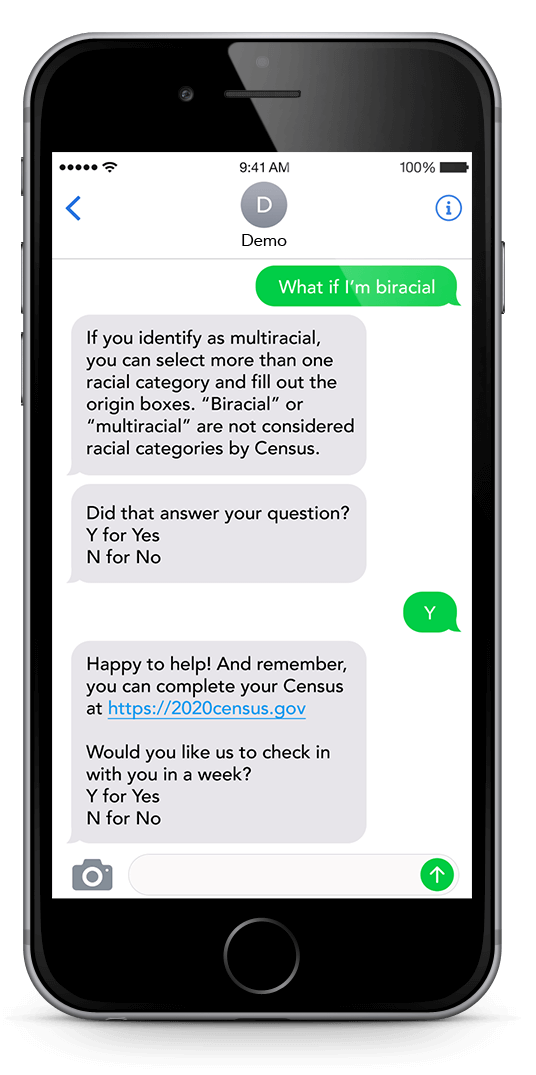 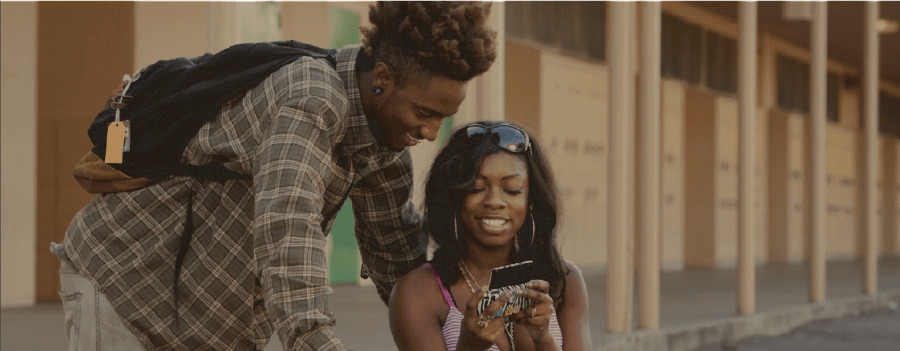 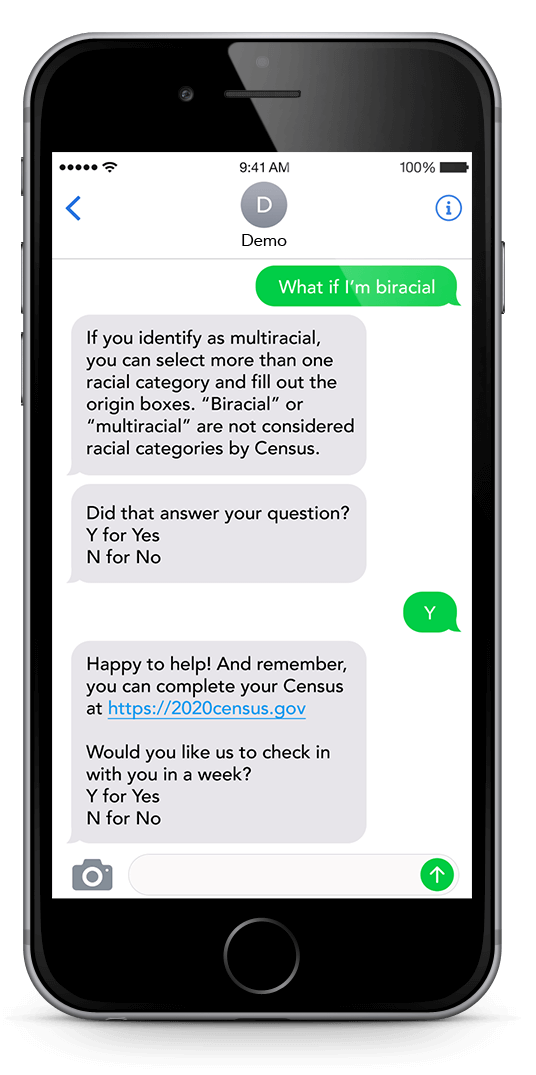 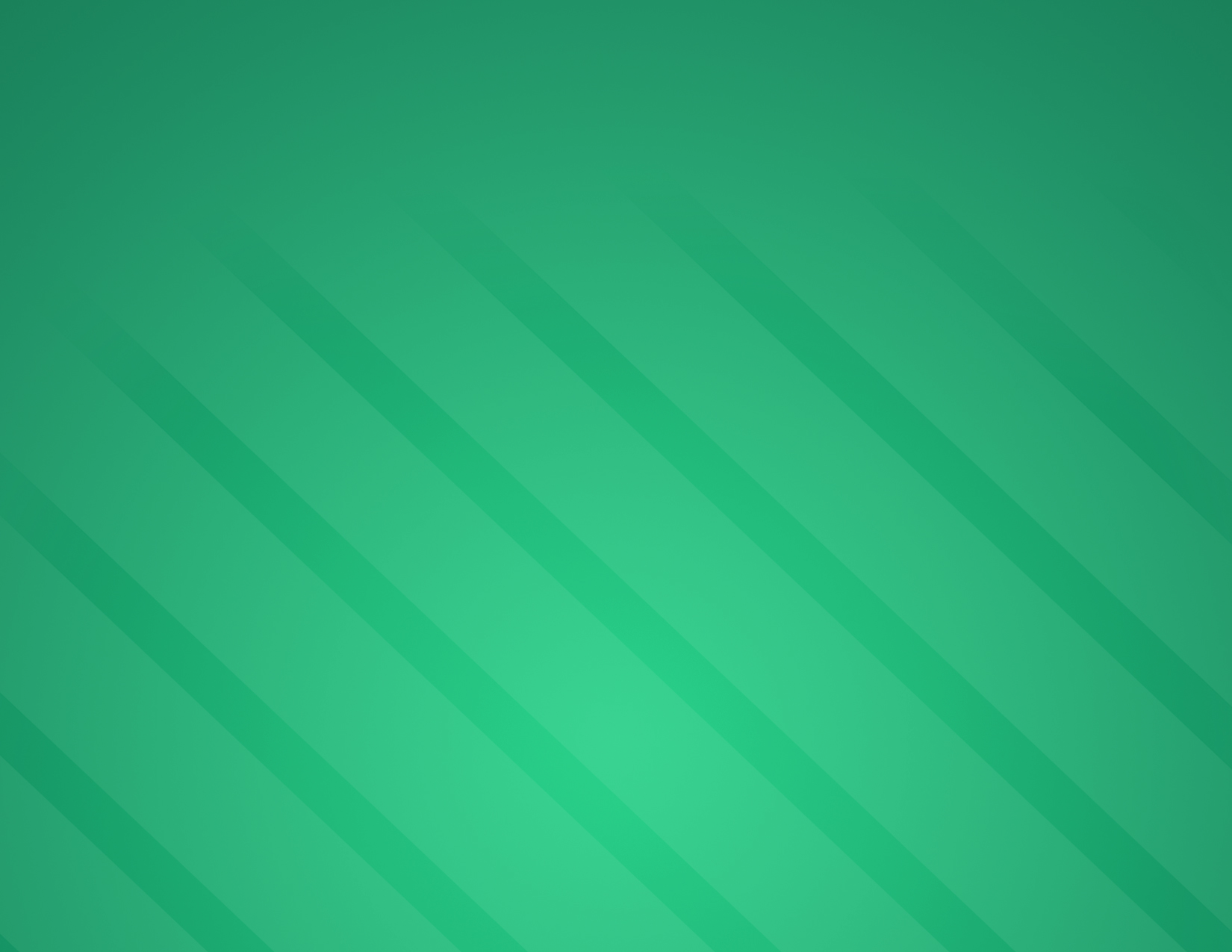 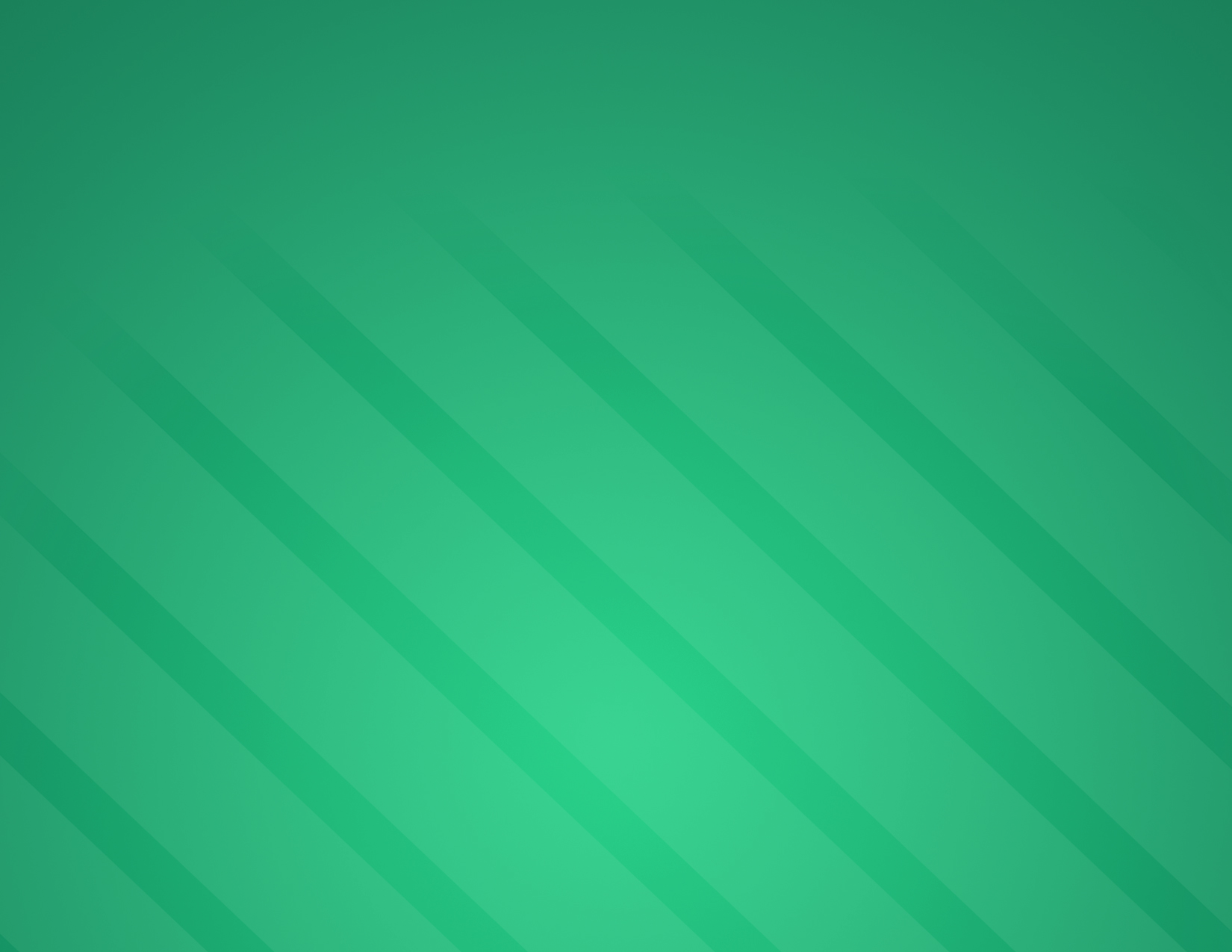 